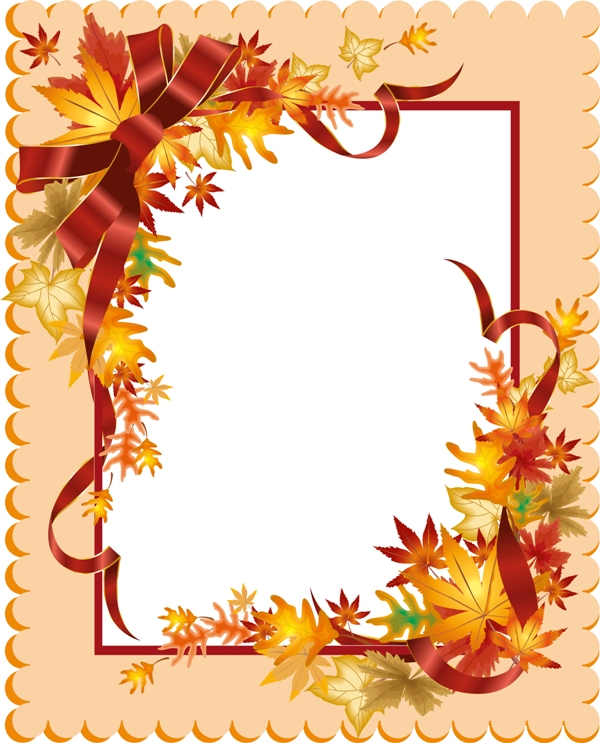 муниципальное бюджетное дошкольное образовательное учреждениедетский сад №16 «Теремок»газета о жизни детей,воспитателей и родителейв детском саду 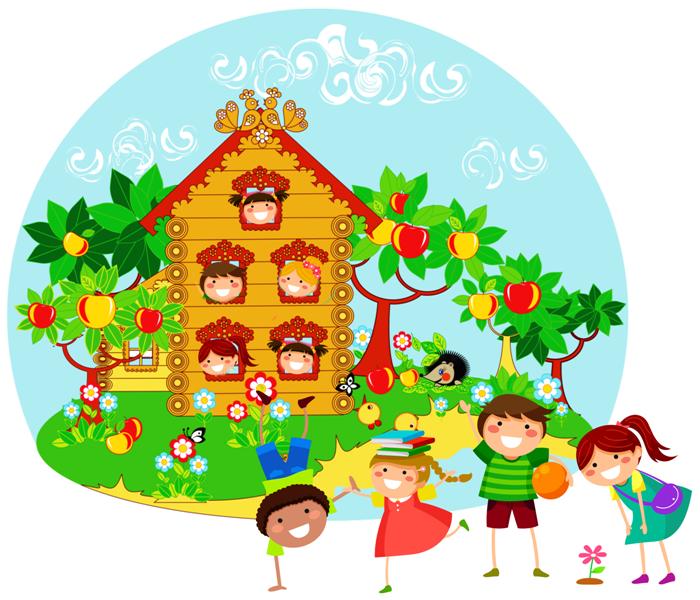 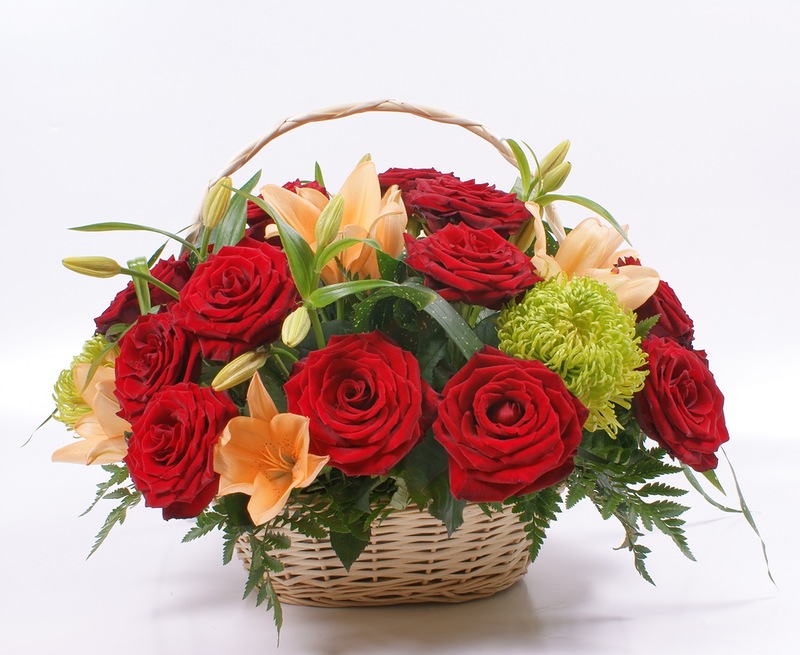 Выпуск №1(2)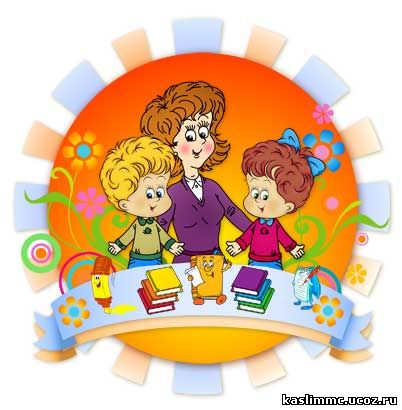 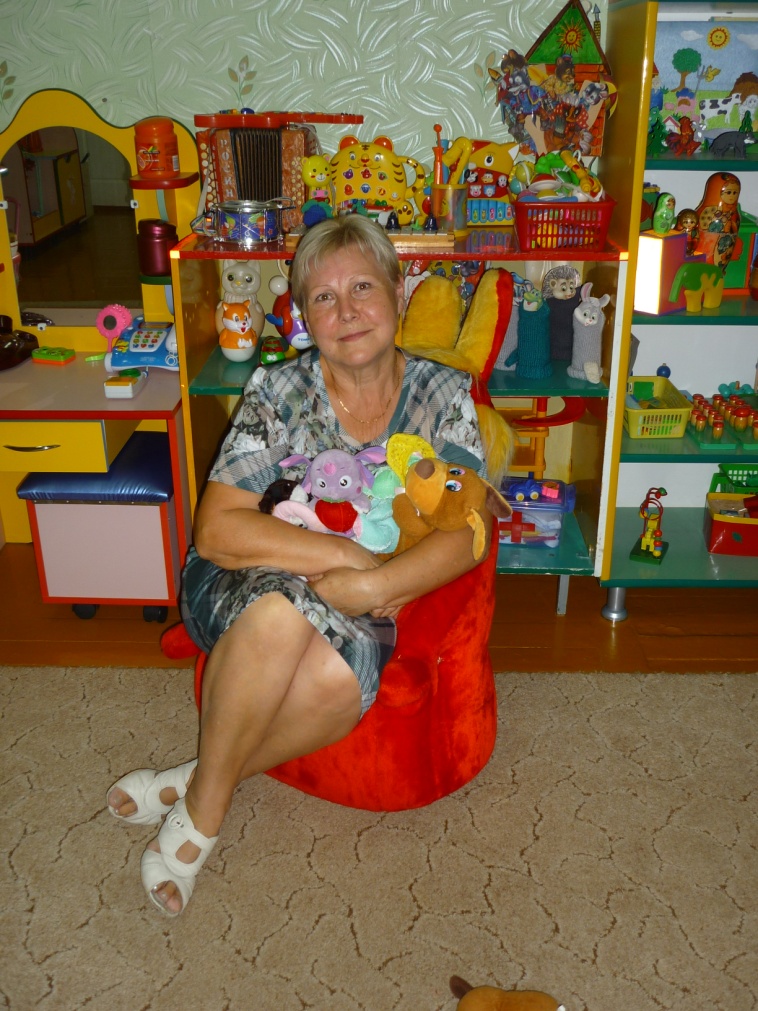 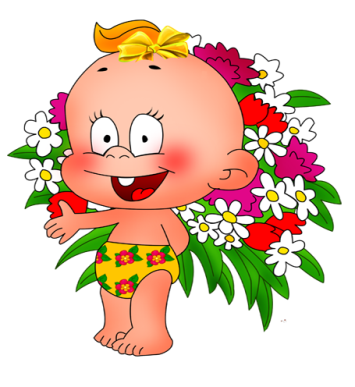 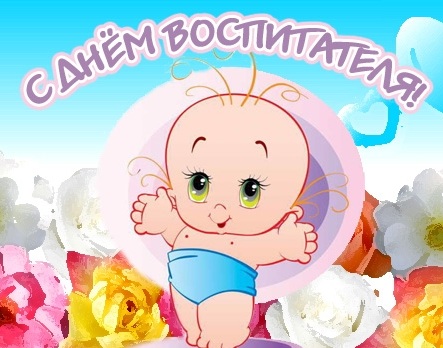 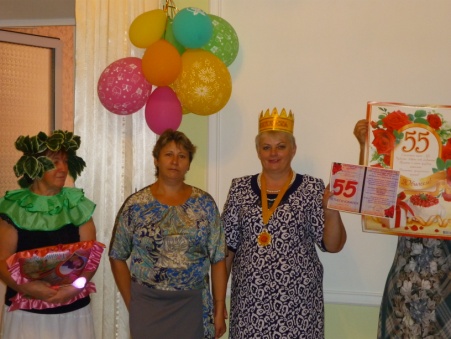 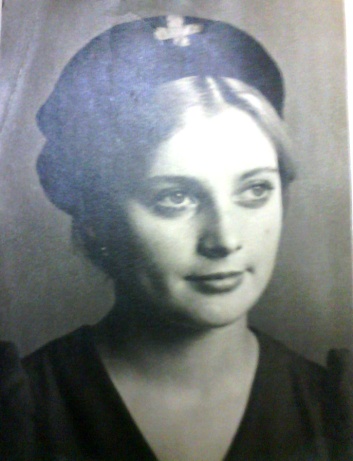 Родилась Алла Васильевна в нашем Кавказском районе, а значит, она настоящая, коренная жительница Кубани. В ее памяти остались яркие впечатления о детстве, проведенном в кубанском поселке: подруги и друзья, поездки к морю, танцы в местном дворце культуры, прогулки под звездным небом и мечты, многие из которых превратились в реальность. В 1976  году Алла Васильевна окончила школу в п. Степном и поступила в Краснодарский техникум легкой промышленности. В 1980 году, закончив техникум, Алла Васильевна устроилась на работу на комвольно-суконный комбинат в  г. Краснодаре, где прошла путь от контролера до начальника смены прядильного цеха.  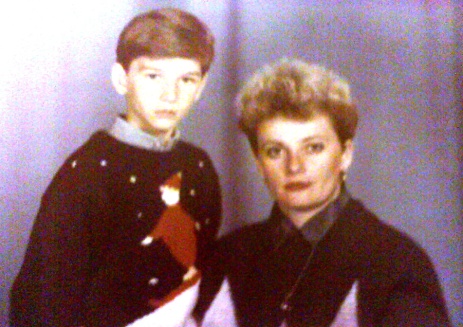 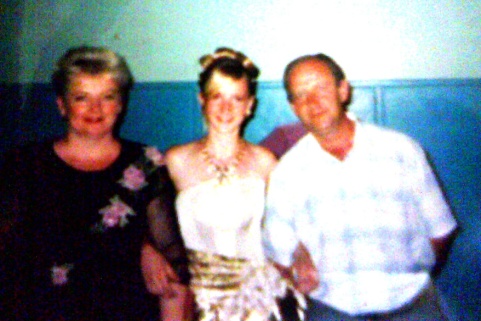 А в 1981 году у нее родился сын                                                                                                                                       Андрей.   В 1986 г. Алла Васильевна переехала в г.Кропоткин.А через 2 года у нее родилась дочь Юлия, которая в настоящий момент заканчивает Краснодарскую медицинскую академию по специальности «врач-педиатр».                        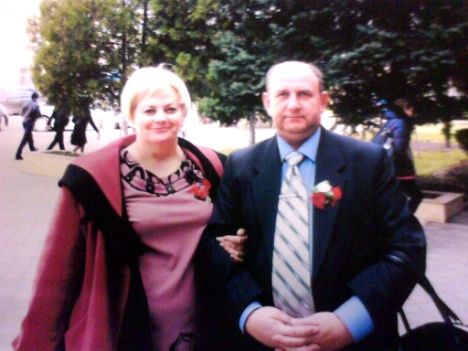     Когда Юле исполнилось 3 года, Алла Васильевна устроилась в д/с №19 младшим воспитателем, а уже через год перешла на должность завхоза.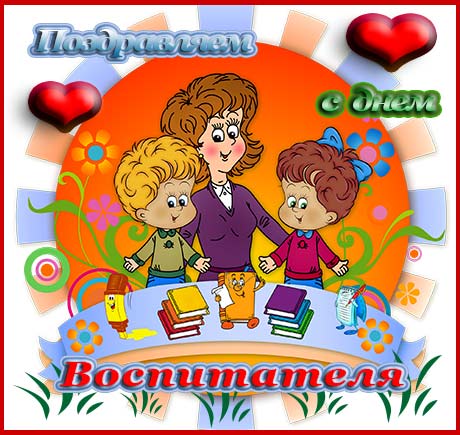 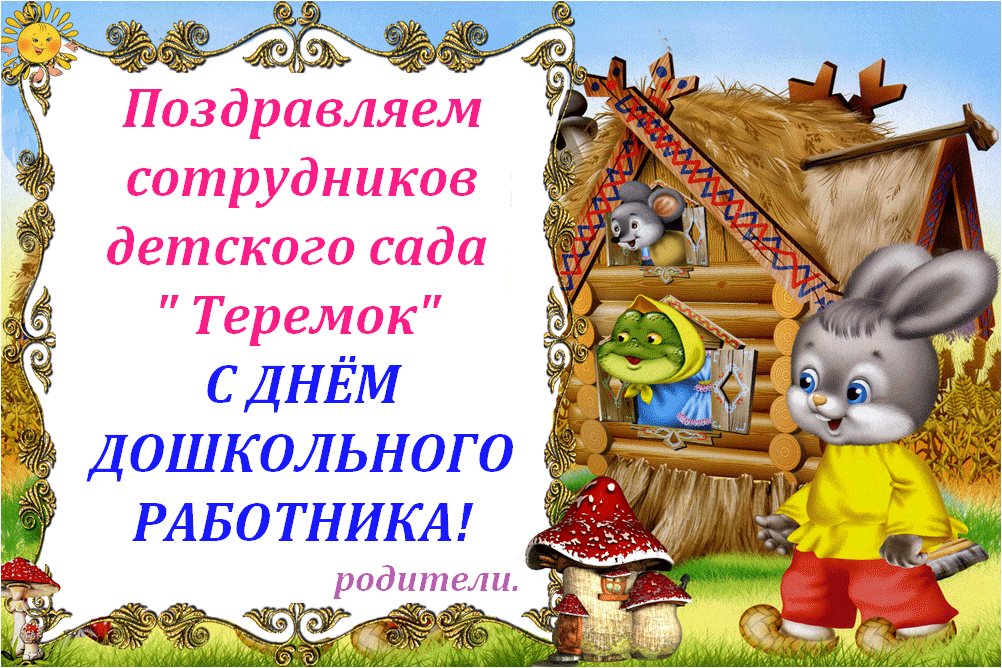 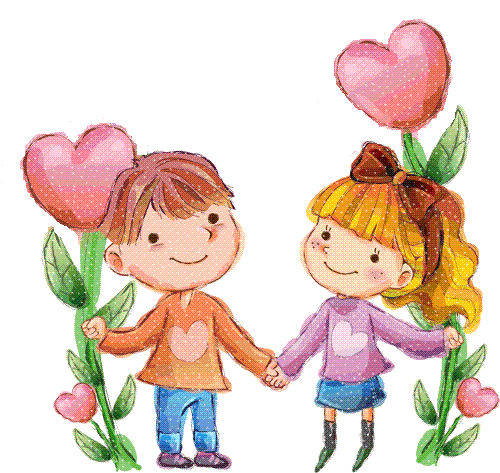 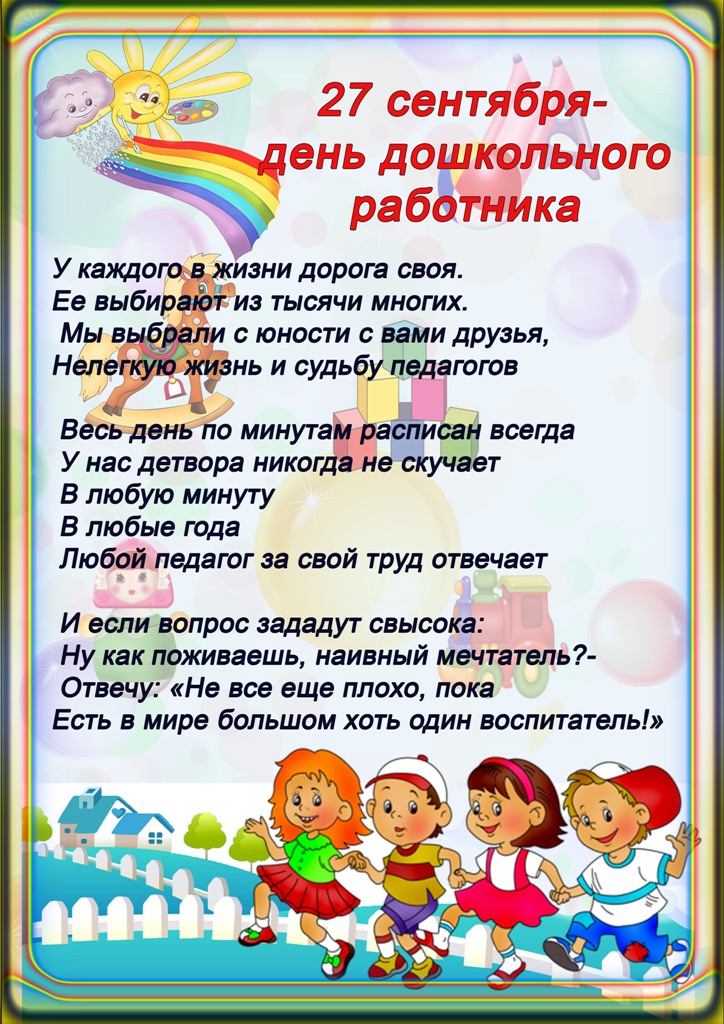 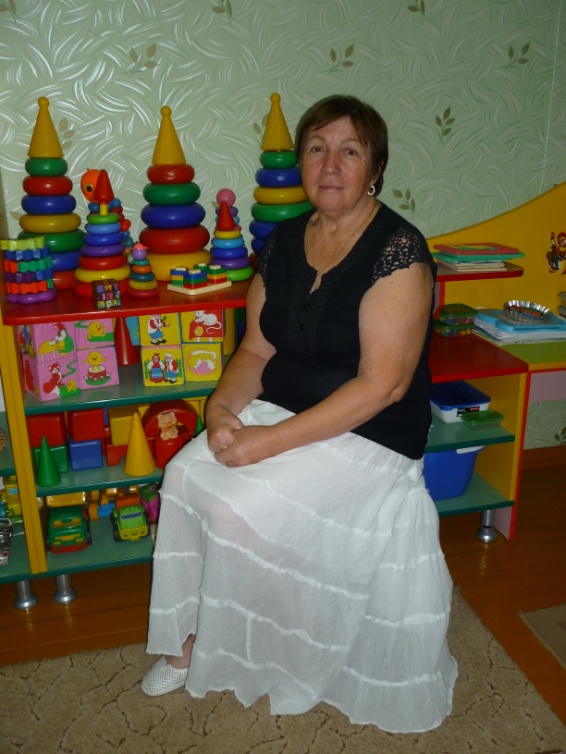 